December 27, 2018Money Market Operations as on December 26, 2018                                                                                                              (Amount in Rupees billion, Rate in Per cent)RESERVE POSITION@	@ Based on Reserve Bank of India (RBI) / Clearing Corporation of India Limited (CCIL) / Fixed Income Money Market and Derivatives Association of India (FIMMDA) Data.-   Not Applicable / No Transaction **   Relates to uncollateralized transactions of 2 to 14 days tenor. @@ Relates to uncollateralized transactions of 15 days to one year tenor # The figure for the cash balances with RBI on Sunday is same as that of the previous day (Saturday). $ Includes refinance facilities extended by RBI ¥  As per the Press Release No. 2014-2015/1971 dated March 19, 2015                                                                                                                                              Ajit Prasad 	
Press Release : 2018-2019/1470		                                                       Assistant Adviserप्रेस प्रकाशनी  PRESS RELEASEसंचार विभाग, केंद्रीय कार्यालय, एस.बी.एस.मार्ग, मुंबई-400001________________________________________________________________________________________________________DEPARTMENT OF COMMUNICATION, Central Office, S.B.S.Marg, Mumbai-400001फोन/Phone: 91 22 2266 0502 फैक्स/Fax: 91 22 2266 0358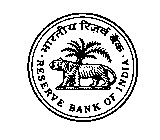 भारतीय रिज़र्व बैंकRESERVE BANK OF  वेबसाइट : www.rbi.org.in/hindiWebsite : www.rbi.org.inइ-मेल email: helpdoc@rbi.org.inMONEY MARKETS@	MONEY MARKETS@	 Volume  (One Leg) Weighted Average RateRangeA. Overnight Segment (I+II+III+IV)   	2,248.426.565.00-7.00A. I.  Call Money   	160.396.575.00-6.75A. II. Triparty Repo 1,496.876.566.50-6.75A. III. Market Repo       575.016.535.25-6.75A. IV. Repo in Corporate Bond 16.156.886.75-7.00B. Term Segment B. I. Notice Money**  4.637.245.55-7.36B. II. Term Money@@2.60-6.50-8.00B. III. Triparty Repo 6.206.516.51-6.55B. IV. Market Repo 0.00--B. V. Repo in Corporate Bond 0.257.907.90-7.90RBI OPERATIONS@		RBI OPERATIONS@		Auction DateTenor (Days)Maturity 
DateAmount Outstanding   CurrentRate/Cut  
off RateC.    Liquidity Adjustment Facility Liquidity Adjustment Facility (i) Repo (Fixed  Rate)                          26/12/2018127/12/2018227.866.50(ii) Repo (Variable Rate) 13/11/20185608/01/2019200.026.6013/12/20185607/02/2019250.026.5614/12/20182104/01/2019350.026.5214/12/20181428/12/2018119.356.5118/12/20181401/01/2019230.056.5119/12/20181402/01/2019142.006.5121/12/20181404/01/2019123.246.5124/12/20181508/01/2019146.676.51(iii) Reverse Repo (Fixed  Rate)   26/12/2018127/12/2018108.206.25(iv) Reverse Repo (Variable Rate)               --         ---D. Marginal Standing Facility 26/12/2018127/12/2018158.106.75E. Standing Liquidity Facility Availed from RBI$Standing Liquidity Facility Availed from RBI$20.82F.  Cash Reserves Position of Scheduled Commercial Banks	Cash Reserves Position of Scheduled Commercial Banks	(i) Cash balances with RBI as on#  December 25, 20184,941.62(i) Cash balances with RBI as on#  December 26, 20185,045.19(ii) Average daily cash reserve requirement for the fortnight ending  January 04, 20194,895.08G.    Government of India Surplus Cash Balance Reckoned for Auction as on ¥December 26, 2018719.09